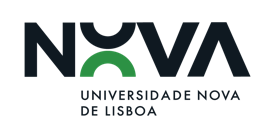 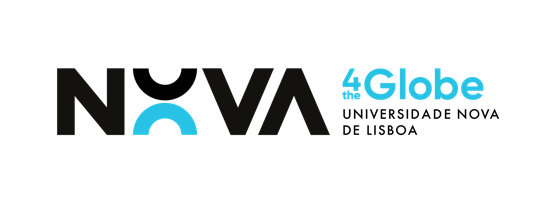 INOVAÇÃO E COMUNIDADENOVA SUSTAINABILITY WEEKUnidade Orgânica | [Unidade de investigação, Departamento, Associação de Estudantes, núcleo, Outro (especifique)]:Unidade Orgânica | [Unidade de investigação, Departamento, Associação de Estudantes, núcleo, Outro (especifique)]:Título do Projeto, ação ou iniciativa:Título do Projeto, ação ou iniciativa:Responsável (nome | email): Responsável (nome | email): Qual o(s) ODS(s) predominante(s) associado ao Projeto, ação ou iniciativa (máx 3)? Qual o(s) ODS(s) predominante(s) associado ao Projeto, ação ou iniciativa (máx 3)? Descrição do Projeto, ação ou iniciativa [máx 150 palavras; descreva como o projeto, ação ou iniciativa dá um contributo explícito ao(s) ODS(s) identificados; inclua um link se disponível e adequado]:Descrição do Projeto, ação ou iniciativa [máx 150 palavras; descreva como o projeto, ação ou iniciativa dá um contributo explícito ao(s) ODS(s) identificados; inclua um link se disponível e adequado]:Haverá disponível uma banca e acesso a eletricidade.Retornar até 30/06/22 para novaimpact@unl.ptHaverá disponível uma banca e acesso a eletricidade.Retornar até 30/06/22 para novaimpact@unl.pt